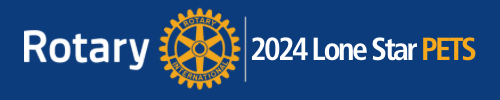                    Goal: Prepare incoming club Presidents to become leaders of vibrant Rotary clubs.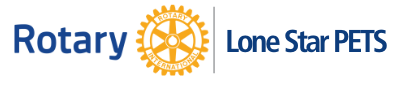 Dear Rotary Club Leaders,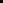 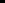 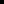 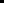 Congratulations on your selection as the 2024-25 President of your Rotary Club or your Rotaract Club.Our goal at Lone Star P.E.T.S. is to assist you in the preparation for your presidential year. You are already 
off to a good start by attending and participating in Lone Star P.E.T.S.; however, there are additional
resources available to you that will be important to enhance what you learn at PETS. We encourage you to incorporate the following learning opportunities in your preparation.Reach out to the former Presidents in your club. They can assist you as mentors.Develop a good relationship with your Leadership Team. Working together you can 
            develop a continuity of programs and goals for your club.Participate in each of your district’s various training sessions and events. You will 
               develop a broad knowledge of the many Rotary programs in which your club members
            may wish to participate.Visit other clubs and see how they operate. Every Rotary club is different. You may
            see how other clubs solved a problem your club might be facing.View the Learning Center training videos on the Rotary International website.Very importantly, take every opportunity to communicate with your District Governor-Elect and 
attend all training and information sessions provided by your District Governor-Elect.            This workbook is the product of many volunteer hours. The Curriculum/Facilitators Subcommittee has put    
            together an outstanding program which you may use to learn and plan your leadership year. I encourage you to take full advantage of this learning experience. Develop relationships with your fellow Rotary leaders. Ask questions of your facilitators. Visit the vendors and exhibitors in the House of Friendship. Be inspired by our speakers. Complete the evaluations.May the next two years be your best years in Rotary yet. And, most importantly, HAVE FUN!!!! Yours in Rotary,PDG Art Zeitler
2024 Operating Chair Lone Star P.E.T.S., Inc.        Table of ContentsMODULE A-1	BECOMING A VIBRANT CLUB LEADER	page 4Club leaders will enhance their skills using targeted resources and tools, empowering them to emerge as vibrant and effective leaders.
MODULE A-2	DEVELOPING A VIBRANT ROTARY CLUB	page 7Club leaders will master the resources and tools necessary to establish comprehensive multi-year goals and strategies, ensuring a thriving vibrant Rotary Club.
MODULE A-3	GROWING AND ENGAGING CLUB MEMBERSHIP	page 10 Club leaders will acquire tools to craft robust membership strategies for the club’s growth and
vitality.
|MODULE A-4	UNDERSTANDING AND SUPPORTING OURROTARY FOUNDATION	page 13 Club leaders will gain skills to cultivate member support and foster a deep understanding of 
The Rotary Foundation among their club members.
MODULE B-5	DEVELOPING EFFECTIVE SERVICE PROJECTS	page 17 Club leaders will acquire the skills necessary to guide club members in the planning, execution, and
assessment of impactful service projects.
MODULE B-6	STRATEGIES FOR SUCCESSFUL FUNDRAISING	page 20Club leaders will have the knowledge and insights required to effectively lead their respective clubs in fundraising strategies.
MODULE C-7	ENHANCING THE PUBLIC IMAGE OF YOUR	page 23
                                              ROTARY CLUB Club leaders will acquire strategies to enhance the public image of Rotary within their local
community.
MODULE C-8	MOVING YOUR ROTARY CLUB FORWARD	page 26 Club leaders will gain the insight needed to evaluate and effectively lead positive change within
their Rotary Club.
MODULE C-9	FINAL TAKEAWAYS: YOUR PETS EXPERIENCE	page 29 Club leaders will develop leadership skills, build relationships and engagement practices to 
create a thriving vibrant Rotary Club.                 FRIDAY, MARCH 1, 2024                 MODULE A-1	BECOMING A VIBRANT CLUB LEADERRELEVANCE:  Club presidents motivate members to reach goals, recognize club 
members with awards, communicate with club and district leaders, and listen to 
all members to ensure that their needs are met.OBJECTIVESAt the end of the session, club leaders will have learned and be able to:List characteristics of and resources available for developing a vibrant leader.
List specific responsibilities of the Club President and Club President-Elect.
Explain how the club President and President-Elect work collaboratively with
club leaders to support the structure of a vibrant Rotary Club.
Discuss the importance of a strong leadership team and committee structure 
in building a vibrant and impactful Rotary Club.REFERENCE MATERIALS
Be a Vibrant Club
Rotary Citation page on My Rotary
Creating Your Club Leadership Plan
Preparing To Be A Club PresidentModule A-1: Becoming A Vibrant Club Leader Breakout Discussion Questions:List characteristics of a vibrant leader.What resources are available to assist you in becoming a vibrant leader?What most excites you about being your club’s President?List specific responsibilities of the club President and President-Elect.What most concerns you for next year?Refer to Be a Vibrant Club. How do collaborative efforts between President and President-Elect strengthen a club?See Creating Your Club Leadership Plan in Reference Materials. Discuss the importance of a strong leadership team and committee structure for a vibrant, impactful club.Take a few minutes to write action ideas on the Notes page at the end of this module.What is your primary takeaway from the Vibrant Club Leader session?Any other question(s)?Notes                   FRIDAY, MARCH 1, 2024MODULE A-2	DEVELOPING A VIBRANT ROTARY CLUB                  RELEVANCE:   By understanding trends, strengths, and opportunities, presidents 
                  can help clubs set short-term goals that align with Rotary’s Action Plan.                  OBJECTIVES:                   At the end of the session, club leaders will have learned and be able to:Explain the benefits of strategic planning to maintain a vibrant club.Outline the planning process to set multi-year goals and develop an action plan for the club.Describe how to use the Rotary citation to list your goals in Rotary Club Central.REFERENCE MATERIALS
Action Plan page on My Rotary Action Plan | My Rotary
Rotary Citation page on My Rotary
Club Health Check 
Strategic Planning Guide  Module A-2:  Developing a Vibrant Rotary Club Breakout Discussion Questions:Refer to the Strategic Planning Guide in Reference Materials.  What are the benefits of a three-year strategic plan to maintain a vibrant club?What are the benefits of good financial management? What ways ensure good stewardship of club funds?How does your club reflect Rotary’s vision statement?What steps help create meaningful goals and effective action plans for your Rotary Club?How far have you progressed in setting club goals for the coming year?See Rotary Citation Goals and Instructions in Reference Materials. Describe how to use the Rotary Citation to plan and list goals in Rotary Club Central.Take a few minutes to write action ideas on the Notes page at the end of this module.What is your primary takeaway from the vibrant Rotary Club session?Any other question(s)?NotesFRIDAY, MARCH 1, 2024               MODULE A-3	GROWING AND ENGAGING CLUB MEMBERSHIP RELEVANCE:  By getting to know members well, club presidents can engage
 them in ways that tap into their unique skills and interests, creating a more 
 meaningful membership experience.  When club presidents create an inclusive 
 club culture, then develop and implement innovative strategies to attract 
 diverse participations, they strengthen their own clubs and Rotary.              OBJECTIVES                At the end of the session, club leaders will have learned and be able to:Describe how a Club President can create a club atmosphere welcoming to all.  Share strategies and best/worst practices to attract, engage, and retain members.List key elements of club membership health.                 REFERENCE MATERIALS                       Membership Assessment Tools                       Strengthening Your Membership: Creating Your Membership Plan                        Connect for Good 
                        Improving Your Member Retention                         Creating a Positive Experience for Prospective Members		   Impact Begins With You 		   Rotary International Code of Conduct Harassment PolicyModule A-3: Growing and Engaging Club Membership 
Breakout Discussion Questions:What helped you get engaged in your club?Refer to Rotary International Harassment Policy in the Reference Materials. How can you as President create a club atmosphere welcoming to all?Refer to Impact Begins with You in the Reference Materials. What can your club do differently to attract/ retain Rotary members who can make an impact?What strategies have you used to attract new members?What are keys to member engagement from your perspective?Refer to Club Health Check, Creating Your Membership
Plan, and other membership assessment tools in your 
Reference Materials.Take a few minutes to write action ideas on the Notes page at the end of this module.What is your primary takeaway from Membership session?Any other question(s)?   Notes                       FRIDAY, MARCH 1, 2024                       MODULE A-4  UNDERSTANDING AND SUPPORTING OUR 
                                               ROTARY FOUNDATION                              RELEVANCE:  The Rotary Foundation helps advance world 
                            understanding, goodwill, and peace by improving health, providing 
                            quality education, improving the environment, and alleviating poverty 
                            throughout the world.OBJECTIVES:At the end of the session, club leaders will have learned and be able to:Explain how participation in programs of The Rotary Foundation attract, engage, and retain members.Explain how your club goals and support for The Rotary Foundation fund local and international projects.Discuss the importance of a trained Foundation Chair and Committee to the club’s impact in communities.Identify types of individual and club recognitions for giving to our Foundation.REFERENCE MATERIALS:Rotary’s Areas of FocusRotary Foundation Reference GuideModule A-4: Understanding and Supporting Our Rotary FoundationBreakout Discussion Questions:How does participation in Rotary Foundation programs attract, engage, and retain members?Explain how your club goals and support for The Rotary Foundation fund local and international projects.What is some work accomplished through our Foundation? Refer to Rotary’s Areas of Focus in the Reference Materials.Discuss the importance of a trained Foundation Chair and Committee to the club’s impact in communities.What are some individual and club recognitions for giving to our Foundation (Sustaining Member, Paul Harris Fellow, Paul Harris Society, etc.)? Refer to Individual and Club Recognitions in the Reference Materials.Take a few minutes to write ideas on the Notes page at the end of this module.What is your primary takeaway from The Foundation session?
Any other questions?     Notes									  ______________________________________________________
______________________________________________________
______________________________________________________
______________________________________________________
______________________________________________________
______________________________________________________
______________________________________________________
______________________________________________________
______________________________________________________
______________________________________________________
______________________________________________________
______________________________________________________
______________________________________________________
______________________________________________________
______________________________________________________
______________________________________________________
______________________________________________________
______________________________________________________
______________________________________________________
______________________________________________________
______________________________________________________
______________________________________________________
______________________________________________________
______________________________________________________
______________________________________________________
__________________________________________________________________________________________________________________________________________________________________
______________________________________________________
______________________________________________________
______________________________________________________   Icebreaker and Midway Review Questions:   Icebreaker   Implement an Icebreaker, with each participant sharing the   
   following points:NameRole at PETSClubCityMost important characteristic for a Rotary leaderDesired individual takeaway from PETS   Midway Review   What is your primary takeaway from PETS thus far?Take a couple of minutes to jot down action ideas on the notes page at the end of this module.Any other question(s) or comments?SATURDAY, MARCH 2, 2024MODULE B-5	DEVELOPING EFFECTIVE SERVICE PROJECTSRELEVANCE: To promote effective projects, club and district leaders ensure that organizers conduct a needs assessment, develop a plan, carry out the plan, and 
evaluate success.   Partnering with other organizations, community members, or beneficiaries can foster sustainability and local ownership of the project.OBJECTIVESAt the end of the session, club leaders will have learned and be able to:Discuss the value of building a balanced approach to local and international service projects, based on club members’ interests.Define key elements of an effective project.Identify key club members who have leadership and passion for various projects.REFERENCE MATERIALSCommunity Assessment Tools: A Resource For Rotary ProjectsDeveloping Effective Projects | My Rotary
Our Causes | Rotary International                  
How to Add Project to Rotary Showcase               Module B-5:  Developing Effective Service Projects                 Breakout Discussion Questions  What is the value of local service projects?  What is the value of international service projects?  How would you decide the best mixture for your club?  See What Makes a Service Project Effective in Reference Materials.  
What elements make an effective project?  Which element is most 
important?  Which element(s) in your club’s project needs your 
leadership as President?  What is a key service project in your club?  How do you discover who 
has leadership and passion for service projects?  Who would make a 
good service chair?  Take a few minutes to write action ideas on the Notes page at the end 
of this module.  What is your primary takeaway from the Service session?  Any other question(s)?Notes                   MODULE B-6   STRATEGIES FOR SUCCESSFUL FUNDRAISINGRELEVANCE:  Clubs and districts often ask their members to contribute
                          to The Rotary Foundation and hold fundraising events
                          to support projects or polio eradication. OBJECTIVES:At the end of the session, club leaders will have learned and be able to:Identify the roles of the President and President-Elect in club fundraising.Identify fundraising purposes and best practices.Create a successful fundraiser.REFERENCE MATERIALS:Planning Fundraising Events
Signature ProjectsEvent Planning GuideModule B-6: Strategies for Successful Fundraising   Breakout Discussion Questions:As President, how will you engage members to create a successful fundraiser to increase funds and membership in your club?What are current fundraising purposes and best practices in your club? Which fundraisers raise most money for the work of Rotary in your community? How can you increase Rotary awareness and measure the impact of a fundraiser in your community?See Signature Projects in the Reference Materials. Which of your clubs has a signature project and what is it? How do signature projects and fundraising foster ongoing awareness of impact of Rotary in your community?What best practices and steps are involved in creating a successful fundraiser?How might you manage risk in your club fundraiser?Take a few minutes to write action ideas on the Notes page at the end of this module.What is your primary takeaway from the Fundraising session?Any other question(s)?NotesSATURDAY, MARCH 2, 2024MODULE C-7	ENHANCING THE PUBLIC IMAGE        OF YOUR ROTARY CLUBRELEVANCE:  To help expand our reach, one of Rotary’s strategic 
                          priorities, clubs should develop a plan to promote
                          their activities and projects.OBJECTIVES:At the end of the session, club leaders will have learned and be able to:Identify the roles of club president, public image committee, and individual Rotarians in enhancing the local image of Rotary.Identify public image purposes, best practices, and impacts of your Rotary Club.Evaluate public image strategies, talking points, and your 30-second Rotary impact speech.REFERENCE MATERIALS:Key Points for Talking About RotaryRotary Talking PointsRotary New Year Check ListStrategies for Promoting Your ClubQuick Start Guide for Club Social Media PagesHow to Add a Project to Rotary Showcase                        Module C-7: Enhancing the Public Image of Your Rotary Club                       Breakout Discussion Questions:Identify the roles of club President, public image committee, and individual Rotarians in creating a successful public image campaign to enhance the local image of your Rotary Club. How can the club President engage members to create a public image campaign?What are methodologies/tools/elements of a public image campaign?Identify public image purposes, best practices, and impacts of your Rotary Club. What public image practices most promoted Rotary in your club and community?Create a short advertisement for your club to promote Rotary.Evaluate public image strategies, talking points, and your 30- second Rotary impact speech.What are your own public image best practices?What is your own 30-second Rotary impact story?Take a few minutes to write action ideas on the Notes page at the end of this module.What is your primary takeaway from the Public Image session?Any other question(s)?NotesSATURDAY, MARCH 2, 2024MODULE C-8	MOVING YOUR ROTARY CLUB FORWARD                              RELEVANCE:  Being a diverse, equitable, and inclusive organization 
                             will enhance the experience that members have in Rotary, allow us to 
                             carry out more meaningful and effective service efforts, and create 
                             open, welcoming environments that appeal to people who want to 
                             connect with us.                               OBJECTIVES:At the end of the session, club leaders will have learned and be able to:Recognize the Club President’s role in leading changes to be a vibrant club.Diversify the club format.Diversify club membership.REFERENCE MATERIALS:Be a Vibrant ClubFlexible Options for ClubsLeading Meaningful Change
A Model for Change PlanningMember Diversity AssessmentDiversifying Your ClubRotary Diversity, Equity, and Inclusion PolicyDiversifying Your Club – Readiness Assessment
Module C-8: Moving Your Rotary Club Forward 

Breakout Discussion Questions:Refer to Leading Meaningful Change and A Model for Change Planning in the Reference Materials. As President, list 3 critical areas and an action step for change needed in your club. How can you inspire change to build diverse andclub membership to impact your community?Diversify the club format. Refer to Be a Vibrant Club and Flexible Options for Clubs and Club Models handouts in the Reference Materials. Why is diversifying club format important? What specific ways has your club diversified? How might you use new Rotary flexible options to increase diversity and variety in club meetings? How should you update your By-laws to reflect changes in your club?Diversify club membership. Refer to Rotary Diversity, Equity, and Inclusion Policy, Diversifying Your Club, and diversity and classification assessment tools in your Reference Materials.Why are member diversity and inclusion important?What groups in your community are lacking from your club? What ways can your club use to diversify membership?What new membership types might your club consider?Give participants a few minutes to write action ideas on the Notes page at the end of this module.What is your primary takeaway from the Moving Your Club Forward
 session?Any other question(s)?       NotesModule C-9: Your PETS Experience:  
                    Final TakeawaysFollowing the conclusion of all PETS sessions, answer the questions as you continue to plan an impactful year as Club President.                           Discussion Questions                   Takeaways for Your Club:List three takeaway strategies for your Club. a.b.c.Which strategy is most critical for vibrancy of your Club?Takeaways for Yourself: List three takeaway strategies for yourself. a.b.c. Which strategy is most critical to your vibrancy as Club President?Most Impactful Takeway:                           Notes